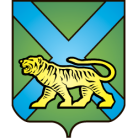 ТЕРРИТОРИАЛЬНАЯ ИЗБИРАТЕЛЬНАЯ КОМИССИЯ
ГОРОДА УССУРИЙСКАРЕШЕНИЕг. УссурийскО назначении членов участковыхизбирательных комиссийс правом решающего голосавместо выбывшихВ связи с досрочным прекращением полномочий члена участковой избирательной комиссии с правом решающего голоса избирательного участка № 2801 (решение от 22 июля  2019 года № 189/1178), избирательного участка № 2810 (решение от 3 июня 2019 № 155/1041), избирательного участка № 2819 (решение от 7 мая 2019 года № 154/1029), избирательного участка № 2821 (решение от 3 июня 2019 года № 155/1046), избирательного участка № 2825 (решение от 9 августа 2019 года № 219/1418), избирательного участка № 2827 (решения от 22 июля 2019 года № 189/1176, от 15 августа 2019 года № 222/1432, от 21 августа 2019 года № 223/1438), избирательного участка № 2829 (решения от 6 августа 2019 года № 217/1391, от 31июля  2019 года № 211/1294), избирательного участка № 2830 (решение от 2 августа № 213/1335), избирательного участка № 2832 (решения от 3 июня 2019 года № 155/1035, от 20 июля 2019 года № 186/1167), избирательного участка № 2838 (решение от 13 августа 2019 года № 221/1430), избирательного участка № 2839 (решение от 6 августа 2019 года № 217/1392), избирательного участка № 2840 (решение от 22 июля 2019 года № 189/1177), избирательного участка № 2842 (решение от 27 июля 2019 года № 203/1245), избирательного участка № 2843 (решение от 25 августа 2019 года № 224/1442), избирательного участка № 2844 (решение от 6 августа 2019 года № 217/1390, от 25 августа 2019 года № 224/1440), избирательного участка № 2851 (решение от 27 июля 2019 года № 203/1244), избирательного участка № 2858 (решения от 3 июня 2019 года  № 155/1047, от 15 июля 2019 года № 175/1129), избирательного участка  № 2860 (решение от 30 апреля 2019 года № 153/1021), избирательного участка № 2865 (решения от 30 апреля 2019 года № 153/1021, 21 августа 2019 года № 223/1436),  избирательного участка № 2866 (решение от 7 августа 2019 года № 218/1415), избирательного участка № 3806 (решение от 25 марта 2019 года № 152/1017), избирательного участка № 3810 (решения от 31 июля 2019 года № 211/1280,  от 31 июля 2019 года № 211/1281), избирательного участка № 3821 (решение от 27 июля 2019 года № 203/1243), избирательного участка № 3822 (решения от 3 июня 2019 года № 155/1040, от 25 августа 2019 года № 224/1439), избирательного участка № 3824 (решения от 25 марта 2019 года № 152/1014, от 7 мая 2019 года № 154/1031), избирательного участка № 3826 (решение от 3 июня 2019 года № 155/1037), избирательного участка № 3829 (решение от 31 июля 2019 года № 211/1282), в соответствии со статьями 22, 27, 29 Федерального закона «Об основных гарантиях избирательных прав и права на участие в референдуме граждан Российской Федерации», Порядком формирования резерва составов участковых комиссий и назначения нового члена участковой комиссии из резерва составов участковых комиссий, утвержденного постановлением Центральной избирательной комиссии Российской Федерации от 5 декабря 2012 года № 152/1137-6, Методическими рекомендациями о порядке формирования территориальных избирательных комиссий, избирательных комиссий муниципальных образований, окружных и участковых избирательных комиссий, утвержденными постановлением Центральной избирательной комиссии Российской Федерации от 17 февраля 2010 года №192/1337-5, статьями 18, 24, 32 Избирательного кодекса Приморского края, территориальная избирательная комиссия города УссурийскаРЕШИЛА:Назначить членом участковой избирательной комиссии избирательных участков №№ 2801, 2810, 2819, 2821, 2825, 2827, 2829, 2830, 2832, 2838, 2839, 2840, 2842, 2843, 2844, 2851, 2858, 2860, 2865, 2866, 3806, 3810, 3821, 3822, 3824, 3826, 3829 с правом решающего голоса лиц согласно прилагаемому списку.Направить настоящее решение в соответствующие участковые избирательные комиссии.Выдать вновь назначенному члену участковой избирательной комиссии с правом решающего голоса избирательных участков №№ 2801, 2810, 2819, 2821, 2825, 2827, 2829, 2830, 2832, 2838, 2839, 2840, 2842, 2843, 2844, 2851, 2858, 2860, 2865, 2866, 3806, 3810, 3821, 3822, 3824, 3826, 3829 удостоверение установленного образца.Разместить настоящее решение на официальном сайте администрации Уссурийского городского округа в разделе «Территориальная избирательная комиссия города Уссурийска» в информационно-телекоммуникационной сети «Интернет».Заместитель председателя комиссии	                                     В.О. ГавриловСекретарь комиссии				                                         Н.М. Божко                                                                                         Приложениек решению территориальной избирательной комиссии города Уссурийска от 25 августа 2019 года № 224/1443Список членов участковых избирательных комиссий с правом решающего голоса_________________________	25 августа 2019 года№ 224/1443№ п\пФамилия, имя, отчествоСубъект предложения кандидатуры в состав избирательной комиссииУчастковая избирательная комиссия избирательного участка № 2801Участковая избирательная комиссия избирательного участка № 2801Участковая избирательная комиссия избирательного участка № 28011.Грошев  Алексей ВладиславовичСобрание избирателей  по месту жительства: г. Уссурийск, ул. Владивостокское шоссе,75Участковая избирательная комиссия избирательного участка № 2810Участковая избирательная комиссия избирательного участка № 2810Участковая избирательная комиссия избирательного участка № 28102.Чухнова  Антонина  НиколаевнаСобрание избирателей по месту работы: МКУ «Центр обслуживания образовательных организаций» Уссурийского городского округаУчастковая избирательная комиссия избирательного участка № 2819Участковая избирательная комиссия избирательного участка № 2819Участковая избирательная комиссия избирательного участка № 28193.Нечепуренко Ирина ВикторовнаСобрание избирателей по месту жительства: г. Уссурийск, ул.Космодемьянской, д.12АУчастковая избирательная комиссия избирательного участка № 2821Участковая избирательная комиссия избирательного участка № 2821Участковая избирательная комиссия избирательного участка № 28214.ФедченкоСветлана ВладимировнаСобрание избирателей по месту работы: МБОУ СОШ № 11Участковая избирательная комиссия избирательного участка № 2825Участковая избирательная комиссия избирательного участка № 2825Участковая избирательная комиссия избирательного участка № 28255.Аристов Виталий ВладимировичПолитическая партия «КОММУНИСТИЧЕСКАЯ ПАРТИЯ РОССИЙСКОЙ ФЕДЕРАЦИИ»Участковая избирательная комиссия избирательного участка № 2827Участковая избирательная комиссия избирательного участка № 2827Участковая избирательная комиссия избирательного участка № 28276.Лысенко Людмила БорисовнаУссурийская женская общественная Организация "ЖЕНЩИНЫ УССУРИЙСКА"7.Чудная  Валерия  ИгоревнаСобрание избирателей по месту работы: КГБ ПОУ «Автомобильно-технический колледж»8.СимашоваНина  НиколаевнаПолитическая партия «КОММУНИСТИЧЕСКАЯ ПАРТИЯ РОССИЙСКОЙ ФЕДЕРАЦИИ»Участковая избирательная комиссия избирательного участка № 2829Участковая избирательная комиссия избирательного участка № 2829Участковая избирательная комиссия избирательного участка № 28299.Ужик Сергей ПавловичСобрание избирателей по месту работы - МАУК «Молодежный центр культуры и досуга «Горизонт»10.Торопов  Григорий ВладимировичПолитическая партия «КОММУНИСТИЧЕСКАЯ ПАРТИЯ РОССИЙСКОЙ ФЕДЕРАЦИИ»Участковая избирательная комиссия избирательного участка № 2830Участковая избирательная комиссия избирательного участка № 2830Участковая избирательная комиссия избирательного участка № 283011.ШакинКонстантин АнатольевичСобрание избирателей по месту жительства: г. Уссурийск, ул. Топоркова, д.120АУчастковая избирательная комиссия избирательного участка № 2832Участковая избирательная комиссия избирательного участка № 2832Участковая избирательная комиссия избирательного участка № 283212.МарусЕлена  ЕвгеньевнаСобрание избирателей по месту работы: КГБ ПОУ «Автомобильно-технический колледж»13.Савенко  Наталья  НиколаевнаСобрание избирателей по месту работы: КГБ ПОУ «Автомобильно-технический колледж»Участковая избирательная комиссия избирательного участка № 2838Участковая избирательная комиссия избирательного участка № 2838Участковая избирательная комиссия избирательного участка № 283814.ЯнчукЭдуард  АндреевичПолитическая партия «КОММУНИСТИЧЕСКАЯ ПАРТИЯ РОССИЙСКОЙ ФЕДЕРАЦИИ»Участковая избирательная комиссия избирательного участка № 2839Участковая избирательная комиссия избирательного участка № 2839Участковая избирательная комиссия избирательного участка № 283915.Салисов Михаил ЛеонидовичПолитическая партия «КОММУНИСТИЧЕСКАЯ ПАРТИЯ РОССИЙСКОЙ ФЕДЕРАЦИИ»Участковая избирательная комиссия избирательного участка № 2840Участковая избирательная комиссия избирательного участка № 2840Участковая избирательная комиссия избирательного участка № 284016.Михайлова  Ольга  ВикторовнаСобрание избирателей по месту работы: МБДОУ «Детский сад № 101» г. Уссурийска Уссурийского городского округаУчастковая избирательная комиссия избирательного участка № 2842Участковая избирательная комиссия избирательного участка № 2842Участковая избирательная комиссия избирательного участка № 284217.Митяева  Ольга  СергеевнаСобрание избирателей по месту работы: ООО «Пищевое производственное объединение «Никольск»Участковая избирательная комиссия избирательного участка № 2843Участковая избирательная комиссия избирательного участка № 2843Участковая избирательная комиссия избирательного участка № 284318.СпицынаЕлена ЛеонидовнаПолитическая партия «КОММУНИСТИЧЕСКАЯ ПАРТИЯ РОССИЙСКОЙ ФЕДЕРАЦИИ»Участковая избирательная комиссия избирательного участка № 2844Участковая избирательная комиссия избирательного участка № 2844Участковая избирательная комиссия избирательного участка № 284419.Павлов  Станислав   ГеральдовичПолитическая партия «КОММУНИСТИЧЕСКАЯ ПАРТИЯ РОССИЙСКОЙ ФЕДЕРАЦИИ»20.Фофонова Анна ВладимировнаСобрание избирателей по месту работы: МБОУ «СОШ № 131»Участковая избирательная комиссия избирательного участка № 2851Участковая избирательная комиссия избирательного участка № 2851Участковая избирательная комиссия избирательного участка № 285121.ДанченковаТатьяна ВалентиновнаПолитическая партия «КОММУНИСТИЧЕСКАЯ ПАРТИЯ РОССИЙСКОЙ ФЕДЕРАЦИИ»Участковая избирательная комиссия избирательного участка № 2858Участковая избирательная комиссия избирательного участка № 2858Участковая избирательная комиссия избирательного участка № 285822.Борисов Денис СергеевичСобрание избирателей по месту работы: МАОУ СОШ № 25 23.Самошкина  Ирина  МихайловнаСобрание избирателей по месту работы: МАОУ СОШ № 25Участковая избирательная комиссия избирательного участка № 2860Участковая избирательная комиссия избирательного участка № 2860Участковая избирательная комиссия избирательного участка № 286024.Лашкова Инна БорисовнаПолитическая партия ЛДПР – Либерально-демократическая партия РоссииУчастковая избирательная комиссия избирательного участка № 2865Участковая избирательная комиссия избирательного участка № 2865Участковая избирательная комиссия избирательного участка № 286525.Вдовина  Валентина Александровнасобрание избирателей по месту работы: МУП «Уссурийск-Водоканал»26.Насонова Евгения  ЮрьевнаСобрание избирателей по месту работы: МУП «Уссурийск-Водоканал»Участковая избирательная комиссия избирательного участка № 2866Участковая избирательная комиссия избирательного участка № 2866Участковая избирательная комиссия избирательного участка № 286627.ДокучаевАндрей АлександровичСобрание избирателей по месту жительства:г. Уссурийск, ул. Фрунзе, 12Участковая избирательная комиссия избирательного участка № 3806Участковая избирательная комиссия избирательного участка № 3806Участковая избирательная комиссия избирательного участка № 380628.Зырянова Олеся ВалерьевнаПолитическая партия «КОММУНИСТИЧЕСКАЯ ПАРТИЯ РОССИЙСКОЙ ФЕДЕРАЦИИ»Участковая избирательная комиссия избирательного участка № 3810Участковая избирательная комиссия избирательного участка № 3810Участковая избирательная комиссия избирательного участка № 381029.Володина  Галина  ГеннадьевнаСобрание избирателей по месту жительства: г. Уссурийск, с. Яконовка30.ХлопотоваЕвгения  ЕвгеньевнаСобрание избирателей по месту жительства: г. Уссурийск, с. ЯконовкаУчастковая избирательная комиссия избирательного участка № 3821Участковая избирательная комиссия избирательного участка № 3821Участковая избирательная комиссия избирательного участка № 382131.КибаленкоЕкатерина РомановнаСобрание избирателей по месту жительства:г. Уссурийск, с. ЛиневичиУчастковая избирательная комиссия избирательного участка № 3822Участковая избирательная комиссия избирательного участка № 3822Участковая избирательная комиссия избирательного участка № 382232.Базлуцкая Светлана АлексеевнаПолитическая партия «КОММУНИСТИЧЕСКАЯ ПАРТИЯ РОССИЙСКОЙ ФЕДЕРАЦИИ»33.ДюковаМария ВикторовнаПолитическая партия ЛДПР – Либерально-демократическая партия РоссииУчастковая избирательная комиссия избирательного участка № 3824Участковая избирательная комиссия избирательного участка № 3824Участковая избирательная комиссия избирательного участка № 382434.ЕвстратенкоЮлия ТимуровнаСобрание избирателей по месту жительства:г. Уссурийск, с. Кондратеновка35.СанчилоМарина  ВалентиновнаСобрание избирателей по месту жительства:г. Уссурийск, с. КондратеновкаУчастковая избирательная комиссия избирательного участка № 3826Участковая избирательная комиссия избирательного участка № 3826Участковая избирательная комиссия избирательного участка № 382636.БубноваАлёна ИгоревнаСобрание избирателей по     месту жительства: г. Уссурийск, с. КаменушкаУчастковая избирательная комиссия избирательного участка № 3829Участковая избирательная комиссия избирательного участка № 3829Участковая избирательная комиссия избирательного участка № 382937.ТулуповаНаталья  ВалентиновнаСобрание избирателей по месту жительства: г. Уссурийск, с. Воздвиженка, ул. Жуковского